PATVIRTINTA
Šiaulių lopšelio-darželio „Žiogelis“
direktoriaus 2020 m. kovo 20 d.
įsakymu Nr. V-25ŠIAULIŲ LOPŠELIS-DARŽELIS „ŽIOGELIS“
ŠIAULIŲ LOPŠELIS-DARŽELIS „EGLUTĖ“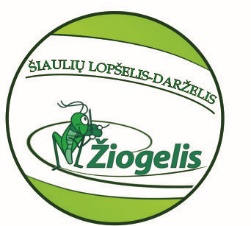 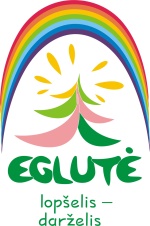 RESPUBLIKINĖ IKIMOKYKLINIO UGDYMO ĮSTAIGŲ PEDAGOGŲ,
ŠVIETIMO PAGALBOS SPECIALISTŲ IDĖJŲ MUGĖ„ŽAIDŽIU IR KALBU 2020“
NUOSTATAII SKYRIUS
BENDROSIOS NUOSTATOSRespublikinės ikimokyklinio ugdymo įstaigų pedagogų, švietimo pagalbos specialistų idėjų mugės ,,Žaidžiu ir kalbu 2020“ (toliau – idėjų mugė ) nuostatai reglamentuoja tikslą, uždavinius, idėjų mugės organizavimą, vykdymo laiką, dalyvius, vykdymo tvarką, baigiamąsias nuostatas.
2. Idėjų mugę organizuoja – Šiaulių lopšelis-darželis „Žiogelis“ ir Šiaulių lopšelis-darželis „Eglutė“.
3. Pastebėta, kad dauguma ikimokyklinio amžiaus vaikų dažniausiai pasakoja spontaniškai, negeba sieti vieno įvykio su kitu, pasakoja nenuosekliai, praleidžia esminius dalykus, dažnai kartoja tuos pačius žodžius. Mūsų tikslas - skatinti vaikų gebėjimą laisvai išreikšti savo išgyvenimus, patirtį, norus, svajones, svarstymus, nustatant priežasties-pasekmės ryšius. 4. Informacija apie idėjų mugę ir nuostatai skelbiami Šiaulių lopšelių-darželių „Žiogelis“ ir ,,Eglutė“ internetinėse svetainėse: www.darzelis.lt ir www.eglute.tavodarželis.ltII SKYRIUS
IDĖJŲ MUGĖS TIKSLAS IR UŽDAVINIAI5. Tikslas – skatinti pedagogų, logopedų motyvaciją ieškoti inovatyvių bei kūrybiškų ikimokyklinio
ir priešmokyklinio amžiaus vaikų rišliosios kalbos ugdymo būdų.
6. Uždaviniai:
6.1. pristatyti priemonę, skirtą vaikų rišliosios kalbos ugdymui;
6.2. viešinti ikimokyklinio ir priešmokyklinio ugdymo pedagogų, švietimo pagalbos specialistų
profesinius, asmeninius gebėjimus, dalintis gerąja darbo patirtimi ugdant vaikų rišliąją kalbą;
6.3. ugdyti pedagogų, švietimo pagalbos specialistų kūrybiškumą.III SKYRIUS
PROJEKTO ORGANIZAVIMAS IR TRUKMĖ7. Idėjų mugės koordinatorės Šiaulių lopšelių-darželių ,,Žiogelis“, ,,Eglutė“ logopedės: Jurgita
Balčiūnaitė- Čėsnienė, el. p.: jurga01@yahoo.com, Sigita Denikytė, el. p.: sigitadenikyte@gmail.com.8. Idėjų mugėje gali dalyvauti ikimokyklinių ugdymo įstaigų, mokyklų, ugdančių vaikus pagal
priešmokyklinio ugdymo programą, pedagogai ir švietimo pagalbos specialistai. Dalyvių skaičius iš
vienos institucijos neribojamas. Vienas asmuo pateikia 1-2 darbus.
9. Idėjų mugė vyks nuo 2020 m. kovo 23 d. iki balandžio 30 d.
10. Autorius idėjų mugei pateikia dalyvio anketą (1 priedas) ir nuotraukas:
- dalyvio anketa rengiama 12 dydžio Times New Roman šriftu, tarpas tarp eilučių 1,5;
- priemonės aprašo apimtis - ne daugiau kaip pusė A4 lapo;
- pristatomos 1-2 nuotraukos (fotografijų dydis neturi viršyti 5 MB, formatas – JPG (JPEG);
- priemonių aprašai, pateikti be nuotraukų, nebus skelbiami.
11. Skaitmenines nuotraukas ir dalyvio anketą su metodinės priemonės aprašu siųsti iki 2020 m.
balandžio 30 d. el. p.: jurga01@yahoo.com arba sigitadenikyte@gmail.com.12. Iki 2020 m. gegužės 29d. bus sudarytas trejų - šešerių metų vaikų rišliosios kalbos ugdymui skirtų priemonių katalogas.IV SKYRIUS
BAIGIAMOSIOS NUOSTATOS13. Autorius, pateikdamas nuotrauką, patvirtina, kad yra gavęs atitinkamų asmenų sutikimą šią
nuotrauką pateikti idėjų mugei.
14. Organizatoriai pasilieka teisę idėjų mugei atsiųstas nuotraukas, aprašus naudoti neatlygintinai,
viešai publikuoti darbus, nurodant autorines teises.
15. Aprašai, nuotraukos, atsiųsti vėliau nurodyto termino ar neatitinkantys idėjų mugės tematikos,
nebus eksponuojami.
16. Iki gegužės 29 d. visiems dalyvavusiems idėjų mugėje bus atsiųstos pažymos. Sudarytas priemonių katalogas bus patalpintas Šiaulių lopšelių-darželių „Žiogelis“ ir ,,Eglutė“ internetinėse svetainėse: www.darzelis.lt ir www.eglute.tavodarželis.lt skiltyje projektai.17. Dalyvavimas idėjų mugėje laikomas autorių sutikimu su šiomis sąlygomis.1 priedasDALYVIO  ANKETAAutoriaus vardas, pavardė, pareigosUgdymo įstaigos pavadinimasĮstaigos adresasKontaktinis tel., el. paštasPriemonės pavadinimasTrumpas priemonės aprašas(tikslas ir trumpas aprašymas)